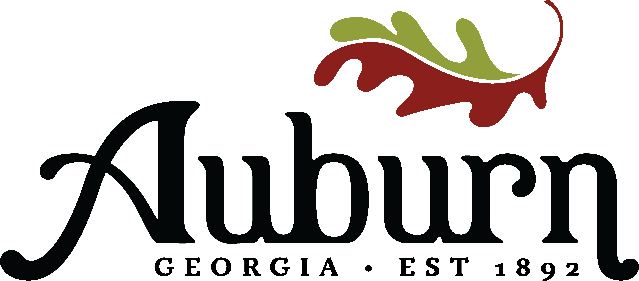 BOARD MEMBERSGreg Nelson – ChairBert Scouten Kelley CarreiroKeith ForresterNick Coffman PARKS AND LEISUREREGULAR MEETINGFORApril 10, 2024						6:00 p.m.      Location: Withers Building   BUSINESS:  Approval of March Minutes Discussion:Auburn Ever After Event Park Maintenance UpdateBurel Park Garden Budgeted items for 2025Parks Department - Overview Citizen CommentsAdjournAgenda subject to change prior to meeting